Рекомендации по заполнению деклараций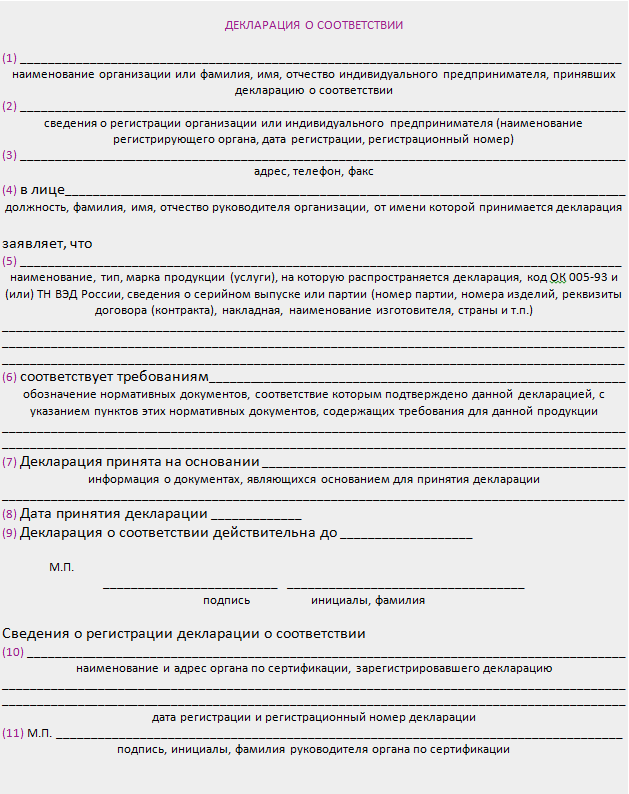 ПозицияДля организации Для индивидуального предпринимателя1Полное и сокращенное наименование с указанием организационно-правовой формыФамилия, имя, отчество2Запись начинается словами "зарегистрирован" или "зарегистрирована"Запись начинается словами "зарегистрирован" или "зарегистрирована"2Сведения об организации, зарегистрировавшей заявителя в качестве юридического лица, дата регистрации и регистрационный номер ОГРНСведения об организации, зарегистрировавшей заявителя в качестве индивидуального предпринимателя, дата регистрации и регистрационный номер ОГРН ИП3Юридический адрес, телефон, факс, адрес фактического местонахожденияАдрес по паспорту, телефон, факс4Заполняется только для организации. Указывается руководитель организации или другое лицо, назначенное приказом по организации для принятия декларации- 5Наименование (включая торговое) продукции;Вид продукции;Тип, марка продукции;Документ, по которому продукция выпускается (ГОСТ, ТУ, ТО и т.п.);Серийный выпуск/партия/единичное изделие;Для партии и единичного изделия: номер и размер партии/номер изделия, номер и дату выдачи накладной, договора (контракта), документа о качестве; Код ОКП (6 цифр, с пробелом после первых двух); для импортируемой продукции - код ТН ВЭД.Наименование (включая торговое) продукции;Вид продукции;Тип, марка продукции;Документ, по которому продукция выпускается (ГОСТ, ТУ, ТО и т.п.);Серийный выпуск/партия/единичное изделие;Для партии и единичного изделия: номер и размер партии/номер изделия, номер и дату выдачи накладной, договора (контракта), документа о качестве; Код ОКП (6 цифр, с пробелом после первых двух); для импортируемой продукции - код ТН ВЭД.6Обозначения нормативных документов, на требования которых проведено подтверждение соответствия данной продукции, а также конкретных разделов (пунктов), где эти требования прописаны. Разделы и пункты не указываются, если соответствие подтверждено всем требованиям.Обозначения нормативных документов, на требования которых проведено подтверждение соответствия данной продукции, а также конкретных разделов (пунктов), где эти требования прописаны. Разделы и пункты не указываются, если соответствие подтверждено всем требованиям.7Документы, на основании которых принята декларация о соответствии, например: 
Протоколы испытаний, в том числе номера документов, даты выдачи, наименование организации и регистрационный номер испытательной лаборатории (при наличии);Документы, предусмотренные для данной продукции соответствующими федеральными законами (свидетельства о государственной регистрации продукции, ветеринарные свидетельства, сертификаты пожарной безопасности и др.), в том числе, наименование органа или организации, наименование вида документа, номер, дата выдачи и срок действия;Сертификаты СМК.Если декларация принимается продавцом, он может привести в декларации о соответствии помимо обязательных документов, другие документы, полученные от изготовителя, или протоколы испытаний, проведенных им или по его поручению, сертификаты СМК продавца, декларации о соответствии или сертификаты, полученные от изготовителя, сведения о маркировании европейскими знаками "СЕ" и другими зарубежными знаками соответствия. Документы, на основании которых принята декларация о соответствии, например: 
Протоколы испытаний, в том числе номера документов, даты выдачи, наименование организации и регистрационный номер испытательной лаборатории (при наличии);Документы, предусмотренные для данной продукции соответствующими федеральными законами (свидетельства о государственной регистрации продукции, ветеринарные свидетельства, сертификаты пожарной безопасности и др.), в том числе, наименование органа или организации, наименование вида документа, номер, дата выдачи и срок действия;Сертификаты СМК.Если декларация принимается продавцом, он может привести в декларации о соответствии помимо обязательных документов, другие документы, полученные от изготовителя, или протоколы испытаний, проведенных им или по его поручению, сертификаты СМК продавца, декларации о соответствии или сертификаты, полученные от изготовителя, сведения о маркировании европейскими знаками "СЕ" и другими зарубежными знаками соответствия. 8Дата принятия (подписания) декларации о соответствииДата принятия (подписания) декларации о соответствии9Предельный срок действия декларации соответствия, установленный лицом, принимающим декларациюПредельный срок действия декларации соответствия, установленный лицом, принимающим декларацию10, 11 Заполняются органом по сертификацииЗаполняются органом по сертификации